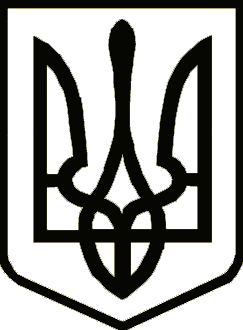 УкраїнаЧЕРНІГІВСЬКА  ОБЛАСНА  ДЕРЖАВНА  АДМІНІСТРАЦІЯУПРАВЛІННЯ ОСВІТИ І НАУКИ вул. Шевченка, .Чернігів, 14013,  тел. (046-22) 3-33-37, факс  (046-2) 67-57-54,  uon_post@cg.gov.ua, код ЄДРПОУ 02147351Місцевим органам управління освітою Закладам освіти обласного підпорядкуванняДля організації відповідної роботи та інформуванняШановні колеги!На адресу Управління освіти і науки облдержадміністрації надійшов лист прокуратури Чернігівської області від 17.05.2019 № 04/2/2-1214 вих 19, в якому зазначено, що відповідно до ст. 119 Конституції України забезпечення законності і правопорядку, додержання прав і свобод громадян на відповідній території покладено на місцеві державні адміністрації.Рішенням шостої сесії обласної ради сьомого скликання 29.09.2016 затверджено програму профілактики правопорушень у Чернігівської області на 2016-2020 роки, яка наразі виконується.Водночас, вивчення стану криміногенної ситуації в регіоні упродовж січня - квітня поточного року засвідчило, що незважаючи на деякі позитивні зрушення, у сфері протидії злочинності наявні ряд проблемних питань, що не сприяють захищеності мешканців області від злочинних посягань.Майже на 700 кримінальних правопорушень обліковано більше, ніж за аналогічний період минулого року (5748 проти 5066), кількість злочинів на 10 тисяч населення є вищою ніж у середньому в державі. Вищий рівень злочинності тільки в м. Києві, Миколаївській, Херсонській та Дніпропетровській областях.Близько третини (27,3%) у структурі злочинності становлять тяжкі кримінальні правопорушення, ще майже два відсотки - особливо тяжкі.Ріст особливо тяжких злочинів спостерігається на території Бахмацького, Сосницького, Ніжинського, Носівського, Варвинського, Ічнянського, Срібнянського, Куликівського районів та м. Чернігова, тяжких - Бахмацького, Талалаївського, Городнянського, Сосницького, Сновського, Ніжинського, Бобровицького, Прилуцького, Варвинського, Ічнянського, Ріпкинського районів та м. Чернігова.Особливо турбує зростання у регіоні кількості облікованих злочинів проти життя та здоров’я особи (899 проти 719), передусім тяжких та особливо тяжких.Так, упродовж січня - квітня 2019 року в області вчинено 18 умисних вбивств (за цей же період у 2018 році - 12). Зросла кількість умисних тяжких тілесних ушкоджень (26 проти 23), у тому числі тих, що спричинили смерть потерпілих (9 проти 7).Переважна їх більшість вчинена особами у стані алкогольного чи наркотичного сп’яніння (11) та особами, які раніше вчиняли кримінальні правопорушення.Особливе занепокоєння викликають факти вчинення кримінальних правопорушень, коли потерпілими від злочинних посягань стають діти.Так, нещодавно регіон сколихнули резонансні злочини у Бахмацькому та Сновському районах, де об’єктами злочинних посягань були малолітні діти та їх статева недоторканість, а злочинцями - їх батьки (бахмацька сім’я перебувала під наглядом відповідних служб). За даними фактами триває досудове розслідування, підозрювані перебувають під вартою.Загалом упродовж 2018 року потерпілими від злочинів стали 122 дітей, за поточний період 2019 року - 47.Значна кількість осіб гине на дорогах області. Так, у поточному році зареєстровано 13 кримінальних правопорушень за фактами дорожньо- транспортних пригод, у яких загинуло 14 потерпілих.Не вжиті належні заходи до запобігання: та протидії злочинам проти власності, яких скоєно 54,4% від усіх облікованих. Обліковано 2403 крадіжок, 41 грабіж, 11 розбійних нападів, 9 вимагань, 400 шахрайств.Велику кількість правопорушень (476) скоєно особами, які їх раніше вчиняли.Місцевими органами державної влади та їх структурними підрозділами усупереч вимогам законів України «Про місцеві державні адміністрації», «Про охорону дитинства», «Про освіту» не забезпечено повною мірою контролю за діяльністю навчальних закладів, на недостатньому рівні організовано роботу із запобігання правопорушенням серед учнівської молоді.Неналежна виховна робота, необізнаність про родинне оточення неповнолітніх могли сприяти вчиненню дітьми цьогоріч 16 злочинів, з них 2 - особливо тяжких, 7 - тяжких, 4 - середньої тяжкості та 3 невеликої тяжкості. Більшість з них скоїли учні шкіл та професійно-технічних навчальних закладів.У минулому році 66 неповнолітніх вчинили 84 кримінальні правопорушення. Серед них, 33 - тяжких та 1 - особливо тяжкий. Крім того, 4 неповнолітніх вчинили злочини повторно, перебуваючи на обліках у відповідних органах превенції (Новгород-Сіверський район - . Прилуки - 1. Ріпкинський район - 1), у стані алкогольного сп’яніння - 3, у складі групи - 9.Стосовно 94 підлітків складено протоколи про адміністративні правопорушення, з них 36 за розпивання пива та алкогольних напоїв у громадських місцях. При цьому 2 дітей госпіталізовано із алкогольним отруєнням.Інформацію про проведені заходи просимо надати на електронну адресу Управління освіти і науки облдержадміністрації в термін до 07 червня 2019 року.З повагоюЗаступник начальника 							О. СОРОНОВИЧНаталія Коленченко 3019229.05.2019№06-14/1765На №від